Zgoda Rodziców/Opiekunów/Uczestnika/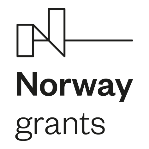 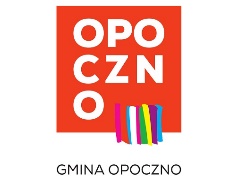 na udział dziecka/uczestnikaw  Grze MiejskiejEco Norway Opoczno 2.0  Imię i nazwisko uczestnika ……………………………………………………………………………………………………..Wiek uczestnika ………………………………………………………………………………………………………………..Miejscowość zamieszkania ………………………………………………..……………………….………………………….Oświadczam1, że wyrażam zgodę na udział w/w dziecka w Grze Miejskiej Eco Norway Opoczno 2.0. Powyższa zgoda jest konieczna do przystąpienia do wydarzenia osoby niepełnoletniej.Oświadczam/y, że stan zdrowia mojego dziecka jest mi znany i dziecko nie posiada przeciwwskazań zdrowotnych do udziału w Grze Miejskiej Eco Norway Opoczno 2.0. Zapoznałem się z regulaminem Gry i Klauzulą informacyjną, znam ich treść i zobowiązuję się do ich przestrzegania / Oświadczam, że jestem zdrowy, przyjmuję na siebie odpowiedzialność za stan zdrowia w trakcie trwania imprezy oraz startuję na własną odpowiedzialność. Zapoznałem się z regulaminem imprezy i Klauzulą informacyjną​, znam ich treść i zobowiązuję się do ich przestrzegania.Wyrażam zgodę, aby dla potrzeb realizacji działań informacyjno-promocyjnych Gry Miejskiej Eco Norway Opoczno 2.0, wizerunek mojego dziecka/uczestnika (mój) był użyty w różnego rodzaju formach elektronicznego i poligraficznego przetwarzania, kadrowania i kompozycji, a także zestawiony z wizerunkami  innych osób biorących  udział w realizacji współzawodnictwa sportowego dzieci i młodzieży. Zgoda obejmuje wszelkie formy publikacji, w szczególności plakaty, ulotki, billboardy, inne drukowane materiały promocyjne, relacje i spoty telewizyjne, radiowe, publikacje w gazetach i czasopismach, rozpowszechnianie w internecie. Niniejsza zgoda jest nieodpłatna, nie jest ograniczona czasowo. Powyższa zgoda jest dobrowolna i nie może być przeniesiona na osobę trzecią lub jakąkolwiek firmę lub instytucję, za wyjątkiem podmiotów zaangażowanych w realizację Gry Wizerunek dziecka nie może być użyty do innych celów, w formie lub publikacji obraźliwej dla dziecka lub naruszać w inny sposób dóbr osobistych dziecka.……………………………………………………………………………………….………..    ……………………………………………………….…                                         Imię i Nazwisko rodzica/opiekuna2                                                                   (Data i czytelny podpis uczestnika/ rodzica/opiekuna prawnego)(1 Dotyczy w przypadku zgłoszenia udziału w grze osoby niepełnoletniej)(2 Wypełnić w przypadku, gdy zgoda dotyczy osoby niepełnoletniej - drukowanymi literami)ZGODA NA PRZETWARZANIE DANYCH OSOBOWYCHZgodnie z art.6 ust.1 lit. Rozporządzenia Parlamentu Europejskiego i Rady (UE) 2016/679 z dnia 27 kwietnia 2016 r. w sprawie ochrony osób fizycznych w związku z przetwarzaniem danych osobowych i w sprawie swobodnego przepływu takich danych oraz uchylenia dyrektywy 95/46/WE, Oświadczam, że wyrażam zgodę na przetwarzanie danych osobowych moich /dziecka przez Administratora Danych Osobowych Burmistrza Opoczna w Grze Miejskiej Eco Norway Opoczno 2.0 organizowanym przez Gminę Opoczno. …..................................................................................                     				( Data i podpis uczestnika/ rodzica/opiekuna prawnego)Wyciąg z Klauzuli informacyjnejRealizując wymogi Rozporządzenia Parlamentu Europejskiego i Rady (UE) 2016/679 z dnia 27 kwietnia 2016 r. w sprawie ochrony osób fizycznych w związku z przetwarzaniem danych osobowych i w sprawie swobodnego przepływu takich danych oraz uchylenia dyrektywy 95/46/WE informuje że:
Administratorem Pani/Pana danych osobowych jest Burmistrz Opoczna z siedzibą w Urzędzie Miejskim w Opocznie przy ul. Staromiejskiej 6 , 26-300 Opoczno.Dane przetwarzane są w celu organizacji Gry Miejskiej Eco Norway Opoczno 2.0 w ramach promocji projektu ”Opoczno 2.0 - Opoczno – bezpieczny ekologicznie regionalny ośrodek przedsiębiorczości o rozpoznawalnej marce i silnym poczuciu tożsamości lokalnej mieszkańców” finansowanego ze środków Norweskiego Mechanizmu Finansowego na lata 2014-2021.Z Administratorem można się skontaktować za pośrednictwem Inspektora Ochrony Danych,  +48 7860166 mail: iod@um.opoczno.pl, lub listownie na adres administratora.Dane osobowe będą przechowywane przez okres przez okres trwałości projektu „Opoczno 2.0 - Opoczno – bezpieczny ekologicznie regionalny ośrodek przedsiębiorczości o rozpoznawalnej marce i silnym poczuciu tożsamości lokalnej mieszkańców.”Posiada Pani/Pan prawo dostępu, sprostowania, ograniczenia przetwarzania swoich danych osobowych.Szczegółowe dane dotyczące ochrony danych osobowych znajdują się na stronie www.bip.opoczno.pl/rodo